«ГОМЕЛЬСКИЙ ГОСУДАРСТВЕННЫЙ ДОРОЖНО-СТРОИТЕЛЬНЫЙ КОЛЛЕДЖ ИМЕНИ ЛЕНИНСКОГО КОМСОМОЛА БЕЛОРУССИИ» ФИЛИАЛ УО РИПОАдрес: г. Гомель, пл. Труда, 1Телефон: +375 232 51 21 00 (приемная директора); +375 232 22 09 71 (приемная комиссия)E-mail: ggdst@mail.gomel.byСайт: www.ggdst.gomel.byБаза, на основе которой осуществляется обучение:на основе общего базового образования (9 классов)
на основе общего среднего образования (11 классов)
ССО на основе ПТО
Уровень ПТО на основе общего среднего образования (после 11 кл.)Специальности:ГОМЕЛЬСКИЙ КОЛЛЕДЖ - ФИЛИАЛ УО "БЕЛОРУССКИЙ ГОСУДАРСТВЕННЫЙ УНИВЕРСИТЕТ ТРАНСПОРТА"Адрес: г. Гомель, Советская, 59Телефон: (8-0232) 95 21 41 (приемная директора), 95 21 45 (приемная комиссия)E-mail: gkf@bsut.byСайт: ggkjt.bsut.byБаза, на основе которой осуществляется обучение:На основе общего базового образования (после 9 кл.)
На основе общего среднего образования (после 11 кл.)Специальности:УО "БУДА-КОШЕЛЕВСКИЙ ГОСУДАРСТВЕННЫЙ АГРАРНО-ТЕХНИЧЕСКИЙ КОЛЛЕДЖ"Адрес: г. Буда-Кошелево, Лавриновича, 1Телефон: 8(02336) 7-50-64 (приемная директора); 7-64-25 (приемная комиссия)E-mail: prm@bkatk.byСайт: www.bkatk.byБаза, на основе которой осуществляется обучение:На основе общего базового образования (после 9 кл.)
На основе общего среднего образования (после 11 кл.)Специальности:УО "ГОМЕЛЬСКИЙ ГОСУДАРСТВЕННЫЙ АГРАРНО-ЭКОНОМИЧЕСКИЙ КОЛЛЕДЖ"Адрес: г. Гомель, Пролетарская, 39Телефон: 8(0232) 32-00-06 (приемная директора), (0232) 50-53-17 (приемная комиссия)E-mail: ggaek@ggaek.byСайт: ggaek.byБаза, на основе которой осуществляется обучение:На основе общего базового образования (после 9 кл.)
На основе общего среднего образования (после 11 кл.)Специальности:УО "ГОМЕЛЬСКИЙ ГОСУДАРСТВЕННЫЙ КОЛЛЕДЖ ИСКУССТВ ИМ. Н.Ф. СОКОЛОВСКОГО"Адрес: г. Гомель, Советская, 18Телефон: (232) 30-45-07E-mail: Ki-Sokolovskogo@ggki.byСайт: ggki.byУчреждение образования «Гомельский государственный колледж искусств им. Н.Ф.Соколовского» оказывает платные образовательные услуги и концертную деятельность (в том числе и выездные концерты). Программа концертов разнообразная: эстрадный и академический вокал, хоры, хореография, инструментальная музыка (саксофон, труба, баян, скрипичные инструменты и др.). Тел.: 30-45-07База, на основе которой осуществляется обучение:На основе общего базового образования (после 9 кл.)
На основе общего среднего образования (после 11 кл.)Специальности:УО "ГОМЕЛЬСКИЙ ГОСУДАРСТВЕННЫЙ МАШИНОСТРОИТЕЛЬНЫЙ КОЛЛЕДЖ"Адрес: г. Гомель, Объездная, 2Телефон: (0232) 50-12-71(приемная директора), (0232) 50-12-73 (приемная комиссия)E-mail: gmt@mail.gomel.byАббревиатура: ГомГМКСайт: uoggmk.byБаза, на основе которой осуществляется обучение:На основе общего базового образования (после 9 кл.)
На основе общего среднего образования (после 11 кл.)Специальности:УО "ГОМЕЛЬСКИЙ ГОСУДАРСТВЕННЫЙ МЕДИЦИНСКИЙ КОЛЛЕДЖ"Адрес: г. Гомель, Кирова, 14Телефон: 8(0232) 34-20-12 (приемная директора), 8(0232) 34-02-50 (приемная комиссия)E-mail: medkoll@mail.gomel.byСайт: www.ggmc.infoБаза, на основе которой осуществляется обучение:На основе общего базового среднего (после 11 кл.)Специальности:УО "ГОМЕЛЬСКИЙ ГОСУДАРСТВЕННЫЙ ПЕДАГОГИЧЕСКИЙ КОЛЛЕДЖ ИМЕНИ Л.С. ВЫГОТСКОГО"Адрес: г. Гомель, Пролетарская, 69Телефон: +375 232 26-41-77 (директор)E-mail: ped@gpk.byСайт: www.gpk.by База, на основе которой осуществляется обучение:На основе общего базового образования (после 9 кл.)
На основе общего среднего образования (после 11 кл.)Специальности:УО "ГОМЕЛЬСКИЙ ГОСУДАРСТВЕННЫЙ ХУДОЖЕСТВЕННЫЙ КОЛЛЕДЖ"Адрес: г. Гомель, Богдановича, 26Телефон: 8 (0232) 56-04-06 (приёмная директора), (0232) 56-04-06 (приёмная комиссия)E-mail: mail@artcollege-gomel.byСайт: artcollege-gomel.byБаза, на основе которой осуществляется обучение:На основе общего базового образования (после 9 кл.)
На основе общего базового среднего (после 11 кл.)Специальности:УО "ГОМЕЛЬСКИЙ ТОРГОВО-ЭКОНОМИЧЕСКИЙ КОЛЛЕДЖ" БЕЛКООПСОЮЗААдрес: г. Гомель, Привокзальная, 4Телефон: +375 232 20-22-14, 8(0232) 33-70-03 - приемная комиссия; 8(0232) 33-70-02 - приемная директораE-mail: gtec@mail.gomel.byСайт: gtec-bks.byБаза, на основе которой осуществляется обучение:На основе общего базового образования (после 9 кл.)
На основе общего среднего образования (после 11 кл.)
На основе ПТОСпециальности:УО "ГОМЕЛЬСКОЕ ГОСУДАРСТВЕННОЕ УЧИЛИЩЕ ОЛИМПИЙСКОГО РЕЗЕРВА"Адрес: г. Гомель, Комсомольская, 3Телефон: 34-00-15, 34-00-16(для поступающих на бюджетной основе), 34-00-10 (для поступающих на платной основе)E-mail: gguor@tut.byСайт: gguor.byКонкурс проводится по видам спорта.База, на основе которой осуществляется обучение:На основе среднего базового образования (после 11 кл.)Специальности:УО "КРАСНОБЕРЕЖСКИЙ ГОСУДАРСТВЕННЫЙ АГРАРНЫЙ КОЛЛЕДЖ"Адрес: г. Красный Берег-2, Исаева, 16Телефон: 8 (02334) 42-1-36, (29) 6143319 (приёмная комиссия), 8(02334) 42-3-48 (приёмная директора)E-mail: mail@kbgak.gomel.byСайт: kbgak.gomel.byБаза, на основе которой осуществляется обучение:На основе общего базового образования (после 9 кл.)
На основе общего среднего образования (после 11 кл.)
На основе общего среднего образования или ПТОСпециальности:УО "ЛОЕВСКИЙ ГОСУДАРСТВЕННЫЙ ПЕДАГОГИЧЕСКИЙ КОЛЛЕДЖ"Адрес: г. Лоев, Шевелева, 92Телефон: 8 (02347) 5-03-79, 4-06-76, 4-22-71, 4-06-75, 4-04-98; факс 8 (02347) 4-22-71.E-mail: mail@lgpk.byСайт: lgpk.gomel.byБаза, на основе которой осуществляется обучение:На основе общего базового образования (после 9 кл.)Специальности:УО "МОЗЫРСКИЙ ГОСУДАРСТВЕННЫЙ МЕДИЦИНСКИЙ КОЛЛЕДЖ"Адрес: г. Мозырь, Котловца, 31Телефон: 8 (0236)24-01-56 (приемная комиссия)E-mail: mail@mozyrmed.ihb.byСайт: www.mozyrmed.ihb.byБаза, на основе которой осуществляется обучение:На основе общего среднего образования (после 11 кл.)Специальности:УО "МОЗЫРСКИЙ ГОСУДАРСТВЕННЫЙ МУЗЫКАЛЬНЫЙ КОЛЛЕДЖ"Адрес: г. Мозырь, Рыжкова, 37Телефон: +375 236 24-34-14 (приемная директора), (8-0236) 24-34-05, 24-34-14 (приемная комиссия)E-mail: mail@muzcolleg.byСайт: muzcolleg.by База, на основе которой осуществляется обучение:На основе общего базового образования (после 9 кл.)
На основе общего базового среднего (после 11 кл.)Специальности:УО "МОЗЫРСКИЙ ГОСУДАРСТВЕННЫЙ ПОЛИТЕХНИЧЕСКИЙ КОЛЛЕДЖ"Адрес: г. Мозырь, Котловца, 23Телефон: 8 (0236) 24-29-07 (приемная комиссия), 8 (0236) 24-29-02 (приемная директора)E-mail: uomgpk@mgpk.gomel.byСайт: www.mgpt.gomel.byБаза, на основе которой осуществляется обучение:На основе общего базового образования (после 9 кл.)
На основе общего среднего образования (после 11 кл.)Специальности:УО "ПОЛЕССКИЙ ГОСУДАРСТВЕННЫЙ АГРАРНЫЙ КОЛЛЕДЖ ИМ. В.Ф. МИЦКЕВИЧА"Адрес: г. Калинковичи, Мира, 1АТелефон: 8-(02345) 3-07-69 (приемная директора); 8(2345) 2-05-84 (приемная комиссия)E-mail: pgak@post.gomel.byСайт: www.pgak.byБаза, на основе которой осуществляется обучение:На основе общего базового образования (после 9 кл.)
На основе среднего базового образования (после 11 кл.)Специальности:УО "РЕЧИЦКИЙ ГОСУДАРСТВЕННЫЙ АГРАРНЫЙ КОЛЛЕДЖ"Адрес: г. Речица, Советская, 192Телефон: 8(02340) 3-87-47 (приемная директора), (02340) 6 01 41 (приемная комиссия)E-mail: mail@rgak.byСайт: rgak.byХод приема документовБаза, на основе которой осуществляется обучение:На основе общего базового образования (после 9 кл.)
На основе общего среднего образования (после 11 кл.)Специальности:УО "РЕЧИЦКИЙ ГОСУДАРСТВЕННЫЙ ПЕДАГОГИЧЕСКИЙ КОЛЛЕДЖ"Адрес: г. Речица, Достоевского, 33Телефон: 8 (2340)9-91-50(приемная директора), 8-02340-6-02-30 (приемная комиссия)E-mail: priemn@rgpk.byСайт: www.rgpk.byНа основе общего базового образования (после 9 кл.)
На основе общего базового среднего (после 11 кл.)Специальности:УО "РОГАЧЕВСКИЙ ГОСУДАРСТВЕННЫЙ ПЕДАГОГИЧЕСКИЙ КОЛЛЕДЖ"Адрес: г. Рогачев, г. Рогачёв, ул. Вилиса Циммермана, 20;Телефон: (8 02339) 4-68-05 (директор), 4-84-36 (приёмная директора), 4-88-47 (приёмная комиссия)E-mail: uorogpk@post.gomel.byСайт: www.rogpk.byБаза, на основе которой осуществляется обучение:На основе общего базового образования (после 9 кл.)Специальности:УО "СВЕТЛОГОРСКИЙ ГОСУДАРСТВЕННЫЙ ИНДУСТРИАЛЬНЫЙ КОЛЛЕДЖ"Адрес: г. Светлогорск, Шоссейная, 10Телефон: 8 (02342) 5 52 51(приемная директора), (02342) 3 10 38 (приемная комиссия)E-mail: sgit@mail.gomel.byСайт: sgik.of.byБаза, на основе которой осуществляется обучение:На основе общего базового образования (после 9 кл.)
На основе общего среднего образования (после 11 кл.)
Отделение профессионально-технического образованияСпециальности:ФИЛИАЛ БГТУ "ГОМЕЛЬСКИЙ ГОСУДАРСТВЕННЫЙ ПОЛИТЕХНИЧЕСКИЙ КОЛЛЕДЖ"Адрес: г. Гомель, ул. Билецкого, 6Телефон: 80232 75 95 10 (приемная директора), + 375 232 50 58 66 (приемная комиссия)E-mail: uoggpk@gmail.comСайт: gomel.belstu.byБаза, на основе которой осуществляется обучение:На основе базового образования (после 9 класса)
На основе общего среднего образования (после 11 класса)
на основе ПТОСпециальности:ФИЛИАЛ БНТУ "ЖЛОБИНСКИЙ ГОСУДАРСТВЕННЫЙ МЕТАЛЛУРГИЧЕСКИЙ КОЛЛЕДЖ"Адрес: г. Жлобин, Фоканова, 1аТелефон: 8 (02334) 3-91-14 (приёмная комиссия), 3-91-05 (приёмная, директор)E-mail: info@zmt.byСайт: zmt.by База, на основе которой осуществляется обучение:На основе общего базового образования (после 9 кл.)
На основе общего среднего образования (после 11 кл.)Специальности:База, на основе которой осуществляется обучениеСпециальностьФорма обученияна основе общего базового образования (9 классов)Операционная деятельность в логистикедневнаяна основе общего базового образования (9 классов)Подъемно-транспортные, строительные, дорожные машины и оборудование (техническая эксплуатация дорожно-строительных машин и оборудования)дневнаяна основе общего базового образования (9 классов)Промышленное и гражданское строительство (производственная деятельность)дневнаяна основе общего базового образования (9 классов)Строительство дорог и транспортных объектовдневнаяна основе общего базового образования (9 классов)Техническая эксплуатация автомобилей (производственная деятельность)дневнаяна основе общего базового образования (9 классов)Электронные вычислительные средства (техническая эксплуатация электронных вычислительных средств)дневнаяна основе общего среднего образования (11 классов)Промышленное и гражданское строительство (производственная деятельность)дневнаяна основе общего среднего образования (11 классов)Строительство дорог и транспортных объектовзаочнаяна основе общего среднего образования (11 классов)Техническая эксплуатация автомобилей (производственная деятельность)заочная
База, на основе которой осуществляется обучениеСпециальностьФорма обученияНа основе общего базового образования (после 9 кл.)Автоматика и телемеханика на железнодорожном транспортедн.На основе общего базового образования (после 9 кл.)Коммерческая деятельность (Информационное обеспечение бизнеса)днНа основе общего базового образования (после 9 кл.)Организация перевозок и управление на железнодорожном транспорте (Организация грузовой и коммерческой работы на железнодорожном транспорте)днНа основе общего базового образования (после 9 кл.)Организация перевозок и управление на железнодорожном транспорте (Управление движением на железнодорожном транспорте)днНа основе общего базового образования (после 9 кл.)Техническая эксплуатация и ремонт подвижного состава железнодорожного транспорта (Техническая эксплуатация и ремонт вагонов и рефрижераторного подвижного состава)днНа основе общего базового образования (после 9 кл.)Техническая эксплуатация и ремонт подвижного состава железнодорожного транспорта (Техническая эксплуатация и ремонт тягового подвижного состава)днНа основе общего базового образования (после 9 кл.)Электроснабжение на железнодорожном транспортеднНа основе общего среднего образования (после 11 кл.)Организация перевозок и управление на железнодорожном транспорте (Организация грузовой и коммерческой работы на железнодорожном транспорте)днНа основе общего среднего образования (после 11 кл.)Организация перевозок и управление на железнодорожном транспорте (Управление движением на железнодорожном транспорте)заочнаяНа основе общего среднего образования (после 11 кл.)Техническая эксплуатация и ремонт подвижного состава железнодорожного транспорта (Техническая эксплуатация и ремонт вагонов и рефрижераторного подвижного состава)заочнаяНа основе общего среднего образования (после 11 кл.)Техническая эксплуатация и ремонт подвижного состава железнодорожного транспорта (Техническая эксплуатация и ремонт вагонов и рефрижераторного подвижного состава)днНа основе общего среднего образования (после 11 кл.)Техническая эксплуатация и ремонт подвижного состава железнодорожного транспорта (Техническая эксплуатация и ремонт тягового подвижного состава)заочнаяНа основе общего среднего образования (после 11 кл.)Техническая эксплуатация и ремонт подвижного состава железнодорожного транспорта (Техническая эксплуатация и ремонт тягового подвижного состава)днБаза, на основе которой осуществляется обучениеСпециальностьФорма обученияНа основе общего базового образования (после 9 кл.)Техническое обеспечение процессов сельскохозяйственного производства (Обеспечение эксплуатации сельскохозяйственной техники)днНа основе общего базового образования (после 9 кл.)Энергетическое обеспечение сельскохозяйственного производстваднНа основе общего среднего образования (после 11 кл.)Техническое обеспечение процессов сельскохозяйственного производствазаочнаяНа основе общего среднего образования (после 11 кл.)Техническое обеспечение процессов сельскохозяйственного производстваднНа основе общего среднего образования (после 11 кл.)Энергетическое обеспечение сельскохозяйственного производствазаочнаяБаза, на основе которой осуществляется обучениеСпециальностьФорма обученияНа основе общего базового образования (после 9 кл.)Бухгалтерский учет, анализ и контрольднНа основе общего базового образования (после 9 кл.)Программное обеспечение информационных технологийднНа основе общего среднего образования (после 11 кл.)Бухгалтерский учет, анализ и контрользаочнаяНа основе общего среднего образования (после 11 кл.)Бухгалтерский учет, анализ и контрольднНа основе общего среднего образования (после 11 кл.)Экономика и организация производстваднБаза, на основе которой осуществляется обучениеСпециальностьФорма обученияНа основе общего базового образования (после 9 кл.)Дирижирование (народный хор, академический хор)днНа основе общего базового образования (после 9 кл.)Инструментальное исполнительство (оркестровые струнно-смычковые инструменты, оркестровые духовые и ударные инструменты, инструменты народного оркестра)дневнаяНа основе общего базового образования (после 9 кл.)Инструментальное исполнительство (Фортепиано)ДнНа основе общего базового образования (после 9 кл.)Искусство эстрады (труба, тромбон, саксофон, гитара, бас-гитара, фортепиано, ударные инструменты, пение)днНа основе общего базового образования (после 9 кл.)МузыковедениеДнНа основе общего базового образования (после 9 кл.)Народное творчество. Хоровая музыкаДнНа основе общего базового образования (после 9 кл.)Хореографическое искусство (народный танец)ДнНа основе общего базового образования (после 9 кл.)Хореографическое искусство (эстрадный танец)днНа основе общего среднего образования (после 11 кл.)Народное творчество (хоровая музыка)заочнаяНа основе общего среднего образования (после 11 кл.)Пение. Академическое пениеДнБаза, на основе которой осуществляется обучениеСпециальностьФорма обученияНа основе общего базового образования (после 9 кл.)Программируемые мобильные системыднНа основе общего базового образования (после 9 кл.)Программное обеспечение информационных технологий (Программирование для систем автоматизированного проектирования)днНа основе общего базового образования (после 9 кл.)Программное обеспечение информационных технологий(Программное обеспечение экономической и деловой информации)днНа основе общего базового образования (после 9 кл.)Техническое обслуживание технологического оборудования и средств робототехники в автоматизированном производстведнНа основе общего базового образования (после 9 кл.)Технология машиностроенияднНа основе общего базового образования (после 9 кл.)Экономика и организация производстваднНа основе общего базового образования (после 9 кл.)Электроника механических транспортных средствдн.На основе общего среднего образования (после 11 кл.)Металлургическое производство и материалообработкаднНа основе общего среднего образования (после 11 кл.)Предупреждение и ликвидация чрезвычайных ситуацийднНа основе общего среднего образования (после 11 кл.)Техническое обслуживание технологического оборудования и средств робототехники в автоматизированном производстведнНа основе общего среднего образования (после 11 кл.)Технология машиностроения(для учащихся с нарушением слуха)дневнаяБаза, на основе которой осуществляется обучениеСпециальностьФорма обученияПодробнееНа основе общего базового среднего (после 11 кл.)Зуболечебное делодн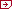 На основе общего базового среднего (после 11 кл.)Лечебное делоднНа основе общего базового среднего (после 11 кл.)Сестринское делоднБаза, на основе которой осуществляется обучениеСпециальностьФорма обученияНа основе общего базового образования (после 9 кл.)Дошкольное образование (Творческая деятельность)днНа основе общего базового образования (после 9 кл.)Музыкальное образование (Ритмика и хореография)дн.На основе общего базового образования (после 9 кл.)Начальное образование (Ритмика и хореография. Творческая деятельность)днНа основе общего среднего образования (после 11 кл.)Дошкольное образование (Творческая деятельность)заочнаяБаза, на основе которой осуществляется обучениеСпециальностьФорма обученияНа основе общего базового образования (после 9 кл.)Декоративно-прикладное искусство. (Художественные изделия из текстиля)днНа основе общего базового образования (после 9 кл.)Дизайн (по направлениям). (Дизайн (графический).ДнНа основе общего базового образования (после 9 кл.)Живопись (по направлениям). (Живопись (станковая).ДнНа основе общего базового среднего (после 11 кл.)Дизайн (по направлениям). (Дизайн (графический).ДнНа основе общего базового среднего (после 11 кл.)Живопись (по направлениям). (Живопись (станковая).ДнБаза, на основе которой осуществляется обучениеСпециальностьФорма обученияНа основе общего базового образования (после 9 кл.)Бухгалтерский учет, анализ и контрольднНа основе общего базового образования (после 9 кл.)Коммерческая деятельность. Товароведение продовольственных и непродовольственных товаровднНа основе общего базового образования (после 9 кл.)Правоведение (Хозяйственно-правовая и кадровая работа)дн.На основе общего базового образования (после 9 кл.)Программное обеспечение информационных технологийдн.На основе общего базового образования (после 9 кл.)Экономика и организация производства (Экономика и правовое обеспечение предпринимательской деятельности)днНа основе общего среднего образования (после 11 кл.)Бухгалтерский учет, анализ и контрользаочнаяНа основе общего среднего образования (после 11 кл.)Коммерческая деятельность (Товароведение продовольственных и непродовольственных товаров)заочнаяНа основе общего среднего образования (после 11 кл.)Коммерческая деятельность. Товароведение продовольственных и непродовольственных товаровднНа основе общего среднего образования (после 11 кл.)Программное обеспечение информационных технологийднНа основе общего среднего образования (после 11 кл.)Экономика и организация производствазаочнаяНа основе ПТОКоммерческая деятельность. Товароведение продовольственных и непродовольственных товаровзаочнаяБаза, на основе которой осуществляется обучениеСпециальностьФорма обученияНа основе среднего базового образования (после 11 кл.)Спортивно-педагогическая деятельностьднБаза, на основе которой осуществляется обучениеСпециальностьФорма обученияНа основе общего базового образования (после 9 кл.)АгрономияднНа основе общего базового образования (после 9 кл.)Ремонтно-обслуживающее производство в сельском хозяйстведнНа основе общего базового образования (после 9 кл.)Управление в агропромышленном комплекседн.База, на основе которой осуществляется обучениеСпециальностьФорма обученияПодробнееНа основе общего базового образования (после 9 кл.)Начальное образование. Воспитательная работа в группах продленного дняднНа основе общего базового образования (после 9 кл.)Начальное образование. ЛогопедияднНа основе общего базового образования (после 9 кл.)Начальное образование. Творческая деятельностьднНа основе общего базового образования (после 9 кл.)Начальное образование. Физическое воспитаниеднНа основе общего базового образования (после 9 кл.)Начальное образование. Экологическое воспитаниеднБаза, на основе которой осуществляется обучениеСпециальностьФорма обученияНа основе общего среднего образования (после 11 кл.)Лечебное делоднНа основе общего среднего образования (после 11 кл.)Медико-диагностическое делоднНа основе общего среднего образования (после 11 кл.)Сестринское делоднБаза, на основе которой осуществляется обучениеСпециальностьФорма обученияНа основе общего базового образования (после 9 кл.)Дирижирование. Академический хорДневнаяНа основе общего базового образования (после 9 кл.)Инструментальное исполнительство (специализация по инструментам)ДневнаяНа основе общего базового образования (после 9 кл.)Искусство эстрады (инструментальное исполнительство)ДневнаяНа основе общего базового образования (после 9 кл.)Искусство эстрады (пение)ДневнаяБаза, на основе которой осуществляется обучениеСпециальностьФорма обученияНа основе общего базового образования (после 9 кл.)Бухгалтерский учет, анализ и контрольднНа основе общего базового образования (после 9 кл.)Коммерческая деятельность (Товароведение продовольственных и непродовольственных товаров)днНа основе общего базового образования (после 9 кл.)Монтаж и эксплуатация электрооборудования (производственная деятельность)днНа основе общего базового образования (после 9 кл.)Оборудование и технология сварочного производства (производственная деятельность)днНа основе общего базового образования (после 9 кл.)Переработка нефти и газаднНа основе общего базового образования (после 9 кл.)Производство строительных изделий и конструкцийднНа основе общего базового образования (после 9 кл.)Промышленное и гражданское строительство (Строительство и эксплуатация зданий и сооружений)днНа основе общего базового образования (после 9 кл.)Страховое делоднНа основе общего базового образования (после 9 кл.)Технология машиностроения (Технология обработки материалов на станках и автоматических линиях)днНа основе общего среднего образования (после 11 кл.)Бухгалтерский учёт, анализ и контрользаочнаяНа основе общего среднего образования (после 11 кл.)Монтаж и эксплуатация электрооборудования(Монтаж и эксплуатация электрооборудования предприятий и гражданских зданий)заочнаяНа основе общего среднего образования (после 11 кл.)Переработка нефти и газазаочнаяНа основе общего среднего образования (после 11 кл.)Промышленное и гражданское строительство (производственная деятельность)заочнаяНа основе общего среднего образования (после 11 кл.)Технология машиностроения (производственная деятельность)днНа основе общего среднего образования (после 11 кл.)Экономика и организация производстваднБаза, на основе которой осуществляется обучениеСпециальностьФорма обученияНа основе общего базового образования (после 9 кл.)АгрономияднНа основе общего базового образования (после 9 кл.)ЗоотехнияднНа основе общего базового образования (после 9 кл.)Техническое обеспечение процессов сельскохозяйственного производстваднНа основе среднего базового образования (после 11 кл.)АгрономияднНа основе среднего базового образования (после 11 кл.)ЗоотехнияднНа основе среднего базового образования (после 11 кл.)Техническое обеспечение процессов сельскохозяйственного производстваднБаза, на основе которой осуществляется обучениеСпециальностьФорма обученияНа основе общего базового образования (после 9 кл.)Ветеринарная медицинаднНа основе общего базового образования (после 9 кл.)ЗоотехнияднНа основе общего базового образования (после 9 кл.)Управление в агропромышленном комплекседнНа основе общего среднего образования (после 11 кл.)Ветеринарная медицинаднНа основе общего среднего образования (после 11 кл.)ЗоотехниязаочнаяНа основе общего среднего образования (после 11 кл.)Управление в агропромышленном комплексезаочнаяБаза, на основе которой осуществляется обучениеСпециальностьФорма обученияНа основе общего базового образования (после 9 кл.)Дошкольное образованиеднНа основе общего базового образования (после 9 кл.)Иностранные языки (немецкий)дн.На основе общего базового образования (после 9 кл.)Иностранный язык (английский)днНа основе общего базового среднего (после 11 кл.)Иностранные языки (английский)ДнНа основе общего базового среднего (после 11 кл.)Иностранный язык (немецкий)дн
База, на основе которой осуществляется обучениеСпециальностьФорма обученияНа основе общего базового образования (после 9 кл.)Дошкольное образование (Иностранный язык (английский )днНа основе общего базового образования (после 9 кл.)Дошкольное образование (Логопедия)днНа основе общего базового образования (после 9 кл.)Дошкольное образование (Творческая деятельность (декоративно-прикладное искусство; музыка))днБаза, на основе которой осуществляется обучениеСпециальностьФорма обученияНа основе общего базового образования (после 9 кл.)Конструирование и технология швейных изделийднНа основе общего базового образования (после 9 кл.)Обслуживание и эксплуатация жилых домовднНа основе общего базового образования (после 9 кл.)Промышленное и гражданское строительстводнНа основе общего базового образования (после 9 кл.)Химическая технология органических веществ, материалов и изделийднНа основе общего базового образования (после 9 кл.)Электроснабжение (Электроснабжение промышленных предприятий)днНа основе общего среднего образования (после 11 кл.)Бухгалтерский учет, анализ и контрользаочнаяНа основе общего среднего образования (после 11 кл.)Промышленное и гражданское строительствозаочная
База, на основе которой осуществляется обучениеСпециальностьФорма обученияНа основе базового образования (после 9 класса)Автоматизация технологических процессов производства электронной аппаратурыдн.На основе базового образования (после 9 класса)Лесное хозяйстводнНа основе базового образования (после 9 класса)Программируемые мобильные системыдн.На основе базового образования (после 9 класса)Технология деревообрабатывающих производств (технология мебельного производства)днНа основе общего среднего образования (после 11 класса)МаркетингднБаза, на основе которой осуществляется обучениеСпециальностьФорма обученияНа основе общего базового образования (после 9 кл.)Металлургическое производство и материалообработка (проволочно-канатное производство)днНа основе общего базового образования (после 9 кл.)Металлургическое производство и материалообработка (прокатное производство)днНа основе общего базового образования (после 9 кл.)Металлургическое производство и материалообработка (электрометаллургия черных и цветных металлов)днНа основе общего базового образования (после 9 кл.)Оборудование металлургических предприятий (Техническая эксплуатация металлургического оборудования)днНа основе общего базового образования (после 9 кл.)Техническое обслуживание технологического оборудования и средств робототехники в автоматизированном производстве (Эксплуатация и наладка электронных систем управления в автоматизированном производстве)дн.
